FromSurya Devi AcharyaSharjah, U A EMobile No: 971 55 4842077Email: suryadevishankar@yahoo.comDear Sir,Sub: Application for the Post of Economics Lecturer".I would like to get my candidature registered for the post of Economics Lecturer. CV in respect of my qualification, experience etc. is enclosed for your reference.I hope that the particulars detailed will suit your requirements for consideration of my candidature.In case any further details are required, I will be happy to provide on hearing from you.Yours faithfully,Surya Devi AcharyaSharjah, U A EDate: 5th July 2021Curriculum VitaeMrs. Surya Devi Acharya			Sharjah, U A EMobile No: 971 55 4842077Email: suryadevishankar@yahoo.comTotal ExperienceSixteen Years (16 years) Teaching Experience in CBSE School as Senior Teacher and Assistant HOD (Humanities) Teaching Economics in classes IX,X,XI & XII, Teaching English & Social Science up to classes VIIIExamination Head, Management Committee Member,Compilation of Results of all sections of classes XI CommerceManagement Committee Member,Organising Both Cultural & Sports Activities, Supervision & Orientation of teachers,Counsellor for teachers & Students, Assembly in-chargeQuiz CoordinatorManaging the correspondence of monthly magazines of different Publication,Gain FromExperienceCoordinate & Manage large groups of students in major events CBSE Examiner - Economics Subject Average in Economics was 91.70% in year 2013-2014Subject Average in Economics was 92.44% in year 2014-2015Subject Average in Economics was 87.50% in year 2017-2018Subject Average in Economics was 93.23% in year 2018-2019Subject Average in Economics was 94.34% in year 2019-2020Career ObjectiveTo achieve success in challenges through hard work and perseverance & to be loyal to the institution by performing my duties and undertaking responsibilities to the entire satisfaction of my superiors. And constantly look forward for challenging opportunities to enable me explore the best of my abilities.Educational QualificationProfessional QualificationB.ED –77%, Rajasthan University, 2011CTET - 2011MBA (HRM) –64.38%, Symbiosis (SCDL), Pune, 2009M.Com (Economic Administration &Financial Management) – 66.67%, Rajasthan University, 2006B.Com –60.33%, Rajasthan University, 200412th Class – 66.80%, CBSE, 2001Working knowledge of MS Office 2007 (MS Word, Excel, PowerPoint)-from NIIT.VISHARAD(Vocal Music), Bhatkhande Sangeet Academy, LucknowBasic Jewellery Designing, JPDC, 2001       Certificate Of Proficiency in MS Office (MS Word, Excel, PowerPoint)Professional Experience (In Reverse Chronological Order)Professional Experience (In Reverse Chronological Order)From April 2018 ~       Till Date "Gems Millennium School – GEMS INTERNATIONAL GROUP (CBSE Affiliated Senior Secondary School)", Sharjah, UAE, in the capacity of Economics Teacher.Job ResponsibilityClass Teacher for XIITeaching Economics in Class XI and XIITeaching Marketing in Classes XIFrom June 2014 ~       February 2018 "Delhi Public School, Bangalore, South (CBSE Affiliated Senior Secondary School)"- K.K. EDUCATIONAL AND CHARITABLE TRUST, Konnanakute, Bengaluru, India, in the capacity of PGT – Economics.Job ResponsibilityClass Teacher for XI and XIITeaching Economics in Classes IX, X, XI & XIIAttending CBSE Evaluation as ExaminerOrganising Commerce Fest Compilation of Results of all sections of classes XI CommerceCoordinating for School Cultural Programs In the session 2014-15 CBSE examination subject average in Economics was 92.44%.In the session 2017-18 CBSE examination subject average in Economics was 87.50%.From July 2013 ~       June 2014 "Step By Step High School – JAYSHREE PERIWAL GROUP OF SCHOOLS (CBSE Affiliated Senior Secondary School)", Jaipur, Rajasthan, India, in the capacity of PGT – Economics, Job ResponsibilityClass Teacher for XIITeaching Economics in Classes XII & XIAttending CBSE Evaluation as ExaminerCompilation of Results of all sections of classes XI Commerce22 Students of Class XII Scored above 90% Marks in Economics in CBSE examination in the session 2013-14.From April 2012 ~   November 2012 "Our Own English High School – GEMS INTERNATIONAL GROUP (CBSE Affiliated Senior Secondary School)", Sharjah, U.A.E, in the capacity of Senior-Middle Teacher.      Job ResponsibilityClass Teacher for VIITeaching Social Science up to classes VIIIOrganising Cultural ActivitiesQuiz coordinatorFrom July 2005 ~   February 2012 "Jaipur School (CBSE Affiliated Senior Secondary School)", Vidyadhar Nagar, Jaipur, Rajasthan, India, in the capacity of Assistant H O D & PGT Economics Teacher.Job ResponsibilityClass Teacher for XITeaching Economics in Classes XI & XIITeaching English & Social Science up to classes VIIIExamination Head, Acting as Management Committee MemberOrganising Both Cultural & Sports ActivitiesSupervision & Orientation of teachersActing as Counsellor for teachers & StudentsActing as Assembly in-chargeManaging the correspondence of monthly magazines of different PublicationFrom July 2004 ~       December 2004 "St. Francis Senior Secondary School", Near Gopalpura Jaipur, Rajasthan, as Social Studies & Business Studies Teacher. Job ResponsibilityClass Teacher for XISubjects taught: "Social Studies" in Primary Classes,Subjects taught: "Business Studies & Economics" for Classes XI & XII,				Personal Details				Personal Details				Personal DetailsName		Mrs. Surya Devi AcharyaMrs. Surya Devi AcharyaDate & Place of Birth20th  June 1984 & Jaipur20th  June 1984 & JaipurNationality		IndianIndianHusband’s Name	Mr. Jaya Shankar.M.A (Mechanical Engineer) Mr. Jaya Shankar.M.A (Mechanical Engineer) SexFemaleFemaleMarital Status	MarriedMarriedLanguages KnownEnglish, Hindi, Malayalam	  English, Hindi, Malayalam	  Permanent AddressReferences:TC 54/239, Nemom Pappanamcode PO, Trivandrum, Kerala, IndiaMrs. Meenakshi Dhoundiyal (PGT- Accountancy, GEMS MILLENIUM SCHOOL, Sharjah, U.A.E) Phone No: 0097155-658-4412, Email ID- meenakshi.d_gms@gemsedu.comMrs. Anu George  (PGT-Economics), Delhi Public School- Bangalore South,Karnataka, India-  Phone No: 00919739886244, Email ID-anu1976feb@gmail.comMrs. Anita Ashok (HOD- Commerce & Humanities Dept.), Delhi Public School- Bangalore South, Karnataka, India-  Phone No: 00919900516862, Email ID- anitaashok3@yahoo.co.inTC 54/239, Nemom Pappanamcode PO, Trivandrum, Kerala, IndiaMrs. Meenakshi Dhoundiyal (PGT- Accountancy, GEMS MILLENIUM SCHOOL, Sharjah, U.A.E) Phone No: 0097155-658-4412, Email ID- meenakshi.d_gms@gemsedu.comMrs. Anu George  (PGT-Economics), Delhi Public School- Bangalore South,Karnataka, India-  Phone No: 00919739886244, Email ID-anu1976feb@gmail.comMrs. Anita Ashok (HOD- Commerce & Humanities Dept.), Delhi Public School- Bangalore South, Karnataka, India-  Phone No: 00919900516862, Email ID- anitaashok3@yahoo.co.inPassport Details & Visa StatusPassport Details & Visa StatusPassport Details & Visa StatusPassport NoK 7475673K 7475673Date of Issue	05-09-201205-09-2012Place of IssueDubai, UAEDubai, UAEDate of Expiry04-09-2022	04-09-2022	The information provided above is true and correct to the best of my knowledge and beliefThe information provided above is true and correct to the best of my knowledge and belief(Surya Devi Acharya)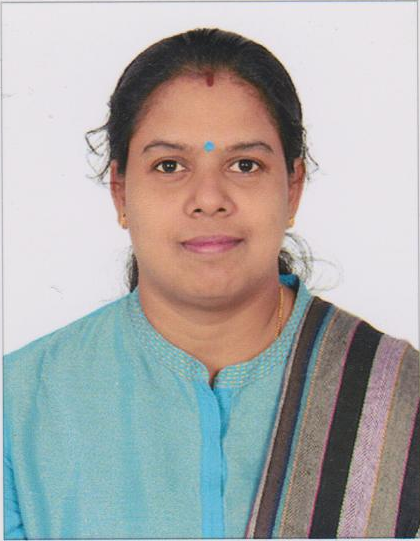 